First: DO NOT DRAG ANY BAGS OR CANOPIES ON THE GROUND!  Lay out all parts to make sure you have everything.  Sledge hammer is not provided.  Call ODR if anything is missing or damaged to avoid getting blamed.   Second: The 20x20’ and 20x30’ canopies have four single shanks with only one clip in the shank end.  DO NOT EXCHANGE THESE FOUR SHANKS WITH THE OTHER EIGHT SINGLE SHANKS WITH A CLIP IN BOTH ENDS.  The four single shanks belong in the frame as the last (third) pole coming up from the corner (… before the top cluster).Third: Position the frame in the exact location to be used and follow the manufacturer’s direction for continuing erecting of the canopy.  Check if the corner eyelet bolts are still tight, and secure the corners using the Velcro. None of our 15x15’, 20x20’, or 20x30’ canopies has side-walls.Forth: Minimum (2) people needed to set up 20x20’ and (3) for 20x30’ canopies, but more is better and saves time.Fifth: Make sure that the stakes are put in the ground at a 45 degree angle, 3’ out from the corner canopy poles.  Hit the stakes half way in and secure the rope.  Finish putting the stakes into the ground until the rope is tight. (We suggest using a two half hitch knots).  Please straighten any bent stakes.  If you hit a rock, reset and try again.Remember!! If you have more than one canopy please set it up separately from the others.  Bags cannot be mixed. The bags are specific for canopy top, corners, and poles.  Please remove all added decoration, spray off dirt, and let dry to avoid mill dew.  Roll the canopy tight so it fits in the bag and fold it with all the tie down plastic clips inside the canopy.  Report any damages on your return to avoid phone calls from ODR about the next rental customer being upset.For any questions please call ODR at 973-724-4484 (Mo, Tu, Th, Fr., 8:00am and 4:30pm)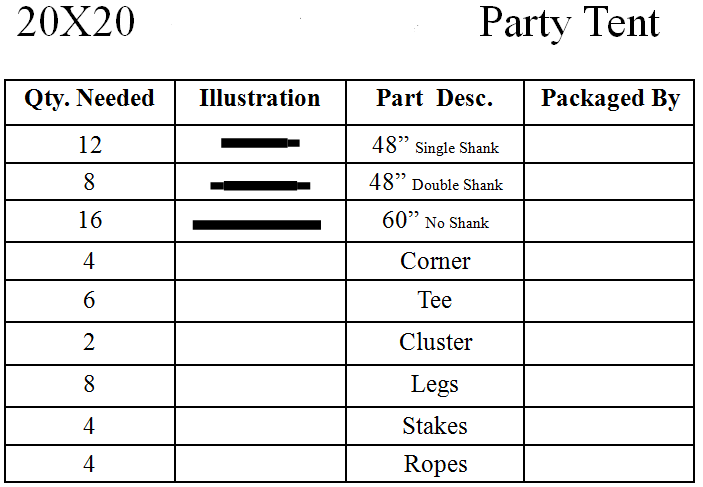 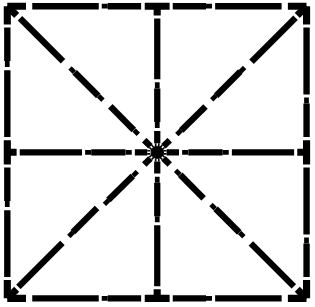 